РОССИЙСКАЯ ФЕДЕРАЦИЯКАРАЧАЕВО-ЧЕРКЕССКАЯ РЕСПУБЛИКАУПРАВЛЕНИЕ ОБРАЗОВАНИЯ             АДМИНИСТРАЦИЯ УСТЬ-ДЖЕГУТИНСКОГО МУНИЦИПАЛЬНОГО РАЙОНА ПРИКАЗ    от 28.02. 2022г.                        г. Усть-Джегута                                  № 16 О проведении  в 2022 году Всероссийских проверочных работ  (ВПР-2022) в 4-8, 10-11 классах  общеобразовательных учреждениях  Усть-Джегутинского    муниципального района .      В соответствии с письмом Федеральной службы по надзору в сфере образования и науки (Рособрнадзор) от 04.02.2022 № 02-25 "О проведении   Федеральной службой по надзору в сфере образования и науки мониторинга качества подготовки обучающихся общеобразовательных организаций в форме  всероссийских проверочных работ в 2022 году»," и  на основании приказа  Министерства образования и науки Карачаево- Черкесской Республики от 15.02.2022  года №114 «О проведении  в 2022 году Всероссийских проверочных работ  (ВПР-2022) в 4-8,10-11 классах  общеобразовательных учреждениях  Усть-Джегутинского    муниципального района»П Р И К А З Ы В А Ю :     1.Провести Всероссийские проверочные работы (далее-ВПР) в общеобразовательных  учреждениях Усть-Джегутинского муниципального района, реализующих программы начального общего, основного общего и среднего общего  образования среди обучающихся 4, 5,6,7 и 8 классов в штатном режиме, а в 10 и 11классах- в режиме апробации в установленные сроки согласно приложению 1.    2.В рамках подготовки к проведению  ВПР  назначить муниципальным   координатором методиста по учебным дисциплинам методического кабинета Управления образования администрации Усть-Джегутинского муниципального района»  Баббучиеву Л.Б.      2.1.Обеспечить организационно-методическое и технологическое сопровождение проведения ВПР в общеобразовательных организациях  Усть-Джегутинского    муниципального района.         3.Муниципальному координатору обеспечить  организацию и проведение  ВПР в общеобразовательных учреждениях Усть-Джегутинского муниципального района, реализующих программы начального общего, основного общего и среднего общего  образования  в соответствии с Порядком проведения ВПР 2022.        -провести выездные проверки для объективного проведения ВПР-2022 в  общеобразовательных учреждениях, в которых в 2020-2021г.г. были выявлены признаки необъективности проведения проверочных работ.   4.Методическому кабинету Управления образования администрации Усть-Джегутинского муниципального района  по результатам ВПР-2022 организовать работу   с руководителями и педагогами  общеобразовательных организаций по устранению пробелов в знаниях обучающихся        4.1обеспечить объективность и прозрачность проведения ВПР -2022 в  общеобразовательных организациях Усть-Джегутинского муниципального района;4.2. в целях организации безопасного проведения ВПР-2022 обеспечить соблюдение санитарно-эпидемиологических мер в соответствии с рекомендациями Федеральной службы по надзору в сфере защиты прав потребителей и благополучия человека.  5.Контороль за исполнением настоящего приказа возложить на методиста по учебным дисциплинам Баббучиеву Л. Б.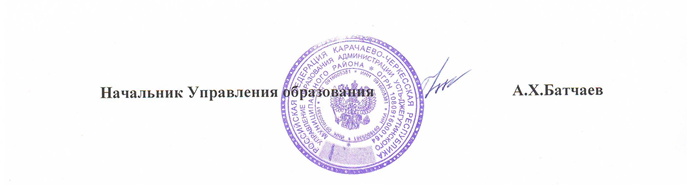 Приложение №1к приказу Управления образования администрации Усть-Джегутинского муниципального от 28.02.2022 г. №16  Расписание проведения ВПР в общеобразовательных организациях  Усть-Джегутинского муниципального района в 2022 году Начальник  Управления образования                      А.Х. БатчаевПредмет (ВПР)4 класс5 класс 6 класс7 класс8 класс10 класс11 классИностранный язык---4 апреля---Русский язык15 марта- 1 часть16 марта- 2 часть07 апреля05 апреля 06 апреля04 апреля--Математика28 марта08 апреля12 апреля11 апреля05 мая--Окружающий мир       30 марта------История               -22 апреля19 апреля13 апреля06 мая -04 мартаБиология               -28 апреля 21 апреля15 апреля11 мая-09 мартаГеография                -         -01 апреля18 апреля13 мая16 марта14 мартаХимия                -         -        -        -18 мая       -18 мартаФизика                ---20 апреля19 мая        -01 мартаОбществознание                -         -12 мая29 апреля20 мая--